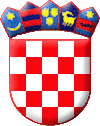 REPUBLIKA HRVATSKALIČKO-SENJSKA ŽUPANIJAOPĆINA BRINJEOPĆINSKI NAČELNIKBroj RKP-a: 26643Matični broj: 02780879Naziv obveznika: Općina BrinjeUlica i kućni broj: Frankopanska 35Razina: 22Šifra djelatnosti : 8411Šifra grada/općine: 037HR3223400091803700006          Na temelju članka  134.  Zakona o proračunu („Narodne novine“ 144/21) i članka 8.,9.,10.,11.,12.,13. i 14.Pravilnikao financijskom izvještavanju u proračunskom računovodstvu („Narodne novine“ br. 37/22) izrađene su BILJEŠKE UZ FINANCIJSKE IZVJEŠTAJE OPĆINE BRINJEZA RAZDOBLJE OD 01.01.-31.12.2023. GODINEBilješke uz financijske izvještaje prema čl. 14. Pravilnika o financijskom izvještavanju u proračunskom računovodstvu su dopuna podataka uz financijske izvještaje.Općina Brinje kao jedinica lokalne i područne (regionalne) samouprave obveznik je predavanja financijskih izvještaja i to obrazaca:Bilanca – obrazac BILIzvještaj o prihodima i rashodima, primicima i izdacima – obrazac PR-RASIzvještaj o rashodima prema funkcijskoj klasifikaciji – obrazac RAS – funkcijskiIzvještaj o obvezama – obrazac OBVEZEIzvještaj o promjenama u vrijednosti i obujmu – obrazac P-VRIOFinancijski izvještaj sastavljeni su prema naputku tj. Okružnici i predaji Financijskih izvještaja jedinica lokalne i područne (regionalne) samouprave, proračunskih korisnika proračuna jedinica lokalne i područne (regionalne) samouprave za razdoblje od 01. siječnja do 31. prosinca 2023. godine dostavljenih  odstrane Ministarstva financija.IZVJEŠTAJ O PRIHODIMA I RASHODIMA, PRIMICIMA I IZDACIMA (PR-RAS)Bilješke uz pojedine Šifre – Prihodi poslovanja:Šifra 6: Prihodi poslovanja – 2.228.949,34 € (ostvarenje je veće za 390.648,14 €  u odnosu na prošlu godinu)Šifra 61: Prihodi od poreza –  406.385,00 € (ostvarenje je veće za 112.561,68 € u odnosu na prošlu  godinu iz razloga što je nakon pandemije Covid 19 bio veći broj  zaposlenih osoba na području općine Brinje te su i ugostiteljski objekti više radili slijedom čega je naplata poreza bila veća)Šifra 611: Porez i prirez na dohodak – 353.050,44 €Šifra 613: Porez na imovinu – 36.665,88 € – porez na kuće za odmor, porez na korištenje javnih površina i porez na promet nekretninaŠifra 614: Porezi na robu i usluge  – 16.668,68 € – porez na potrošnjuŠifra 63: Pomoći iz inozemstva i od subjekata unutar općeg proračuna – 1.129.087,20 €  (ostvarenje je veće za 116.400,74 € u odnosu na prethodnu godinu iz razloga što su pomoći odnosno financiranja  po započetim projektima bila realizirana u 2023. godini)od čega:- tekuće pomoći iz državnog proračuna (kompenzacijske mjere) -  603.863,00 €- tekuće pomoći iz državnog proračuna – fiskalna održivost dječjih vrtića – 17.784,00 €- tekuće pomoći iz državnog proračuna – troškovi stanovanja  i ogrjev  – 4.763,98 €- tekuće pomoći iz državnog proračuna -  sufinanciranje programa javnih potreba u području   predškolskog odgoja – 1.174,00 €- tekuće pomoći – Hrvatske ceste za čišćenje snijega – 43.648,12 €- tekuće pomoći iz županijskog proračuna – prijevoz starijih osoba – 1.100,00 €- tekuće pomoći iz županijskog proračuna – parkiralište kod Doma zdravlja u Brinju  - 85.214,55 €- kapitalne pomoći -  Ministarstvo regionalnog razvoja – izgradnja ceste Stajnica i Hobari – 34.000,00 € - kapitalne pomoći -  Ministarstvo regionalnog razvoja – izgradnja ceste Grabar, Žagari i Rusi –     43.134,91 €- kapitalne pomoći APPRRR – za Dom Lipice – 26.414,25 €- Središnji državni ured za demografiju i mlade – 28.329,43 €- kapitalne pomoći APPRRR – za  cestu Lipice – Letinac – 160.234,25 €- kapitalne pomoći – Ministarstvo prostornog uređenja, graditeljstva i državne imovine – Školski kutak za    radostan trenutak – 40.000,00 €-  kapitalne pomoći – Ministarstvo graditeljstva – ulica Popa Marka Mesića  Brinju – 35.600,00 € - kapitalne pomoći – APPRRR – rekonstrukcija i opremanje zgrade javne namjene – 47,93 €- tekuće pomoći iz državnog proračuna temeljem prijenosa EU sredstava – 4.878,78 €Šifra 64: Prihodi od imovine – 214.612,04 € (ostvarenje je za 194.708,87 € veće u odnosu na prethodnu godinu iz razloga što je ostvaren novi prihod od naknade za korištenje prostora elektrana sa zaostacima iz prethodnog razdoblja)od čega:              - prihodi od kamata – 43,40 €, naknada za koncesije – 737,28 €, prihodi od zakupa poljoprivrednog zemljišta, - 4.117,44 €, prihodi od zakupa i  iznajmljivanja  imovine – 7.924,97 €, naknada za korištenje  nefinancijske imovine – 201.534,28 € i ostali prihodi od nefinancijske imovine – 254,67 €.Šifra 65: Prihodi od upravnih i administrativnih pristojbi po posebnim propisima i naknada –                 477.449,42 €(ostvarenje je manje za 34.345,92 € u odnosu na prethodnu godinu iz razloga što je ostvarena manja naplata prihoda vodnog gospodarstva te naplata prava služnosti po lokalnim cestama od strane T-coma. od čega:              - ostale pristojbe i naknade - 56,65 €, prihodi vodnog gospodarstva – 6.738,42 €,                doprinosi za šume – 210.039,92 €, ostali nespomenuti prihodi – 80.091,01 €,                komunalni doprinos – 5.120,20 € i komunalna naknada – 175.403,22 €Šifra 68: Kazne, upravne mjere i ostali prihodi – 1.415,68 €Bilješke uz pojedine Šifre - Rashodi poslovanja:Šifra 3: Rashodi poslovanja – 1.224.398,32 € (ostvarenje je veće za 173.788,86 € u odnosu na prethodnu godinu iz razloga što je u prethodnoj godini bilo 9 zaposlenih službenika i načelnik, a u ovoj godini 11 službenika i načelnik, što posljedično utječe i na veće ostvarenje za materijalna prava službenika)Šifra 3111: Plaće za redovan rad – 138.659,77 €Šifra 312: Ostali rashodi za zaposlene – 15.209,25 €Šifra 313: Doprinosi na plaće – 21.064,00 €Šifra 32: Materijalni rashodi -  559.935,74 €, (ostvarenje je veće za 112.755,85 € u odnosu na prethodnu godinu iz razloga što je trošak električne energije za javnu rasvjetu uslijed poskupljenja bio veći, što je ostvarenje ugovora za održavanje cesta bilo veće. a sastoje se od: naknade troškova zaposlenima – 7.008,22 €, rashodi za materijal i energiju – 107.637,43 €, rashodi za usluge –  349.169,54 € i ostali nespomenuti rashodi poslovanja – 96.120,55 €Šifra 34: Financijski rashodi – 8.744,80 € (ostvarenje je manje za 2.648,22 € u odnosu na prethodnu godinu iz razloga što u prethodnoj godini nije potraživan kratkoročni kredit, stoga su i kamate manje u odnosu na prethodnu godinu.)Šifra 35: Subvencije – 73.552,36 € (ostvarenje je veće za 53.574,26 € u odnosu na prethodnu godinu iz razloga što je u tekućoj godini veća subvencija trgovačkom društvu Vodovod d.o.o. koje je u vlasništvu Općine Brinje)od čega: subvencije kreditnim i ostalim financijskim institucijama izvan javnog sektora – 9.556,08 €, subvencijetrgovačkim društvima i zadrugama izvan javnog sektora – 61.912,88 €, subvencije poljoprivrednicima i obrtnicima – 2.083,40 €Šifra 36: Pomoći dane u inozemstvo i unutar općeg proračuna – 102.916,36 € = prijenosi proračunskim                 korisnicima iz nadležnog proračuna za financiranje rashoda poslovanja (ostvarenje je veće za 30.842,11 € u odnosu na prethodnu godinu iz razloga što je više zaposlenih osoba kod proračunskog korisnika te su i troškovi plaća i materijalni troškovi veći) Šifra 37: Naknade građanima i kućanstvima na temelju osiguranja i druge naknade – 49.184,14 € (ostvarenje je manje za 1.232,00 € u odnosu na prethodnu godinu iz razloga što je bila manja potreba građana za financijskim pomoćima)Šifra 38: Ostali rashodi: 255.131,90 € (ostvarenje je manje za 2.228,61 € u odnosu na prethodnu godinu iz razloga što je u prethodnoj godini realizirano manje kapitalnih donacija trgovačkim društvima radi osiguravanja vlastitog učešća u započetim projektima)od čega: 	tekuće donacije u novcu –112.717,22 €, tekuće donacije u naravi – 39.817,00 €  i kapitalne–donacije neprofitnim organizacijama – 10.863,91 €.Šifra 92221: Manjak prihoda poslovanja preneseni – 84.938,22 €Šifra 7: Prihodi od prodaje nefinancijske imovine –  46.491,48 € (ostvarenje je manje za 28.261,46 € u odnosu na prethodnu godinu iz razloga što je konačno realiziran kupoprodajni ugovor s firmom Depod projekti započet ranijih godina)Šifra 4: Rashodi za nabavu nefinancijske imovine – 900.171,48 € (ostvarenje je manje za 55.733,49 € u odnosu na prethodnu godinu iz razloga što je realizirano manje vlastito učešće u projektima sufinanciranim od strane ministarstava i drugih izvanproračunskih korisnika)od čega:              - zemljište – 24.865,19 €	- poslovni objekti – 39.021,25 €, ceste, željeznice i ostali prometni objekti – 434.390,12 €  i ostali građevinski objekti – 333.756,24 €Šifra 422: Postrojenja i oprema: 3.933,00 € (ostvarenje je manje za 82.789,91 € u odnosu na prethodnu godinu iz razloga što je prethodne godine realizirano vlastito učešće u projektima kupnje stroja za povećanje komunalnog standarda te nabava komunalne opreme)od čega:              - uredska oprema i namještaj – 1.638,00 €	uređaji, strojevi i oprema za ostale namjene – 2.295,00 €Šifra 426: Nematerijalna proizvedena imovina – 54.206,19 €(ostvarenje je veće za 29.224,44 € u odnosu na prethodnu godinu  iz razloga što je Općina izradila više projektne dokumentacije za započete projekte)Šifra X067: Ukupni prihodi – 2.275.440,82 €Šifra Y034: Ukupni rashodi – 2.124.570,31 €Šifra 8: Primici od financijske imovine i zaduživanja –  146.070,21 € (ostvarenje je manje za 112.859,46 € u odnosu na prethodnu godinu iz razloga što se  Općina nije kratkoročno zadužila u 2023. godini, te  ostvaruje se manji povrat od pozajmica od trgovačkih društava u vlasništvu Općine zbog produženog roka vraćanja pozajmice trgovačkom društvu Vodovod d.o.o.)od čega:              Povrati glavnice zajmova danih trgovačkim društvima u javnom sektoru - 17.696,40 € i primljeni krediti od kreditnih institucija u javnom sektoru – 128.373,81 € Šifra 5: Izdaci za financijsku imovinu i otplate zajmova – 271.114,06 € (ostvarenje je manje za 28.980,74 €  u odnosu na prethodnu godinu iz razloga što je Općina nije dala nove pozajmice svojim trgovačkim društvima i što se nije kratkoročno zadužila u ovoj godini , posljedično čemu su manje rate otplate)od čega:-  Izdaci za otplatu glavnice primljenih kredita od kreditnih institucija u javnom sektoru – 271.114,06 €Šifra X678: Ukupni prihodi i primici – 2.421.511,03 €Šifra Y345: Ukupni rashodi i  izdaci -   2.395.684,37 €Šifra Y006: Manjak prihoda i primitaka za pokriće u sljedećem razdoblju –59.111,56 €IZVJEŠTAJ O OBVEZAMA (OBVEZE)Šifra V001: Stanje obveza 01. siječnja – 625.253,11 €Šifra V002: Povećanje obveza u izvještajnom razdoblju –2.205.072,09 €Šifra N23: Obveze za rashode poslovanja –  1.856.549,60 €Šifra V006: : Stanje obveza na kraju izvještajnog razdoblja – 434.640,83 €Šifra V007: Stanje dospjelih obveza na kraju izvještajnog razdoblja – 86.118,34 €Šifra V009: Stanje nedospjelih obveza na kraju izvještajnog razdoblja – 348.522,49 €, a odnosi se na otplatu dugoročnog kredita.IZVJEŠTAJ O PROMJENAMA U VRIJEDNOSTI I OBUJMU IMOVINE I OBVEZANije bilo promjena u vrijednosti i obujmu imovine i obvezaIZVJEŠTAJ O RASHODIMA PREMA FUNKCIJSKOJ KLASIFIKACIJIŠifra 01: Ostale javne usluge – 796.893,71 €Šifra 02: Obrana – 8.227,87 €Šifra 03: Javni red i sigurnost – 40.735,82 €Šifra 04: Ekonomski poslovi – 500.735,15 €Šifra 05: Zaštita okoliša – 96.389,65 €Šifra 06: Usluge unapređenja stanovanja i zajednice – 255.118,91 €Šifra 07: Zdravstvo – 132.722,13 €Šifra 08: Rekreacija, kultura i religija – 69.863,25 €Šifra 09: Obrazovanje – 76.261,19 €Šifra 10: Socijalna zaštita – 44.706,27 €Šifra R1: Kontrolni zbroj – 2.021.653,95 €BILANCAOpćina Brinje je u 2023. godini investirala u dugotrajnu imovinu i to u: Zemljište – 24.865,19 € , a vrijednost zemljišta je umanjena sukladno Procjembenom elaboratu iz 2022. godine za utvrđivanje tržišne vrijednosti nekretnine, zemljište u Poslovnoj zoni Križpolje koje sada iznosi 1.085.219,71 €/8.150.000,00 kn, a kada je Općina dobila zemljište od Ministarstva državne imovine, Ugovorom o darovanju vrijednost zemljišta je iznosila 20.556.300,00 kn/2.728.289,87 €Građevinske objekte:- Ulaganja u Dječje vrtiće  -39.021,25 €, parkiralište kod Doma zdravlja u Brinju – 113.153,16 €,groblje Križpolje – 1.195,00 €, modernizacija sustava javne rasvjete – 128.373,81 €,sanacija divljih odlagališta – 58.512,94 €, nogometno igralište – 32.521,33 €, Ceste – 434.390,12 €.- Oprema: 3.933,00 € - Ograda kod mrtvačnice u Brinju – 2.295,00 €, nabava računala – 1.638,00 €Investicije u nematerijalnu proizvedenu imovinu – 54.206,19 € ( projekti, troškovnici, projektna dokumentacija i drugo)- Prijevozna sredstva – 10.000,00 €Šifra B001: Imovina – 7.605.358,21 €Šifra B002: Nefinancijska imovina – 7.126.262,86 €Šifra 01: Ne proizvedena dugotrajna imovina –1.193.762,92 €Šifra 02: Proizvedena dugotrajna imovina – 5.870.668,93 €Šifra 05:Dugotrajna nefinancijska imovina u pripremi – 61.831,01 € Šifra 1: Financijska imovina: - 479.095,35 €Šifra 11: Novac u banci i blagajni – 27.006,78 €Šifra 13. Potraživanja za dane zajmove – 42.987,40 €Šifra 15: Dionice i udjeli u glavnici – 50.102,86 €Šifra 16: Potraživanja za prihode poslovanja -358.998,31 €Šifra B003: Obveze i vlastiti izvori – 7.605.358,21 €Šifra 2: Obveze – 434.640,83 €Šifra 26: Obveze za kredite i zajmove: 348.522,49 €Šifra 9: Vlastiti izvori – 7.170.717,38 €Šifra 922: Manjak  prihoda – -59.111,56 €Šifra 991: Izvan bilančni zapisi – aktiva – 1.035.694,01 €PRILOG: -Pregled sudskih sporova koji se vode kod nadležnih sudovana dan 31.12.2023. godine, KLASA: 740-01/23-01/05,  URBROJ: 2125-4-24-03/4-02 od 10.01.2024.. godine.                Ukupna vrijednost sudskih sporova iznosi – 110.283,18 €.  - Evidencija primljenih i izdanih vrijednosnih papira i drugih financijskih instrumenata u 2023.   godini, KLASA: 400-01/24-01/01, URBROJ: 2125-4-24-03/4-01, od 10.01.2024. godine.Na dan 31.12.2023. godine primljeno je vrijednosnih papira i drugih financijskih instrumenata u iznosu od 217.642,89 €, a izdano je vrijednosnih papira i drugih financijskih instrumenata u iznosu od 707.767,94 €.U Brinju, 08.02.2024. godine                                                                                                   OPĆINSKI NAČELNIK:                                                                                                          Zlatko Fumić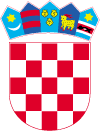 REPUBLIKA HRVATSKALIČKO-SENJSKA ŽUPANIJAOPĆINA BRINJEJEDINSTVENI UPRAVNI ODJEL Odsjek za gospodarstvo, komunalni sustav,prostorno uređenje, graditeljstvo i zaštitu okolišaKLASA: 740-01/23-01/05URBROJ: 2125-4-24-03/4-02Brinje, 10.01.2024.Pregled sudskih sporova na dan 31.12.2023. godinePREGLED SUDSKIH SPOROVA KOJI SE VODE KOD NADLEŽNIH SUDOVAPregled sporova iz prethodnih godina2018. godina 2019. godina 2020. godina 2022. godina 2023. godina OSTALI POSTUPCI:1. Ostavinski postupak iz pok. OZREN KUČAN (Franjo) iz Rijeke, Josipa Završnika 2A, umrlog dana 11. travnja 2017. godineopomena pred tužbu i zahtjev za isplatu duga od Erste banke u iznosu od 3.853,41 € (29.033,54 kuna) (Odvjetničko društvo Hanžeković i   Partneri)zahtjev za isplatu duga temeljem Ugovora o cesiji zaključenog sa Erste Card Club d.o.o., Zagreb trgovačkog društva EOS MATRIX d.o.o. (zakonitog vlasnika potraživanja) u iznosu od 16.200,10 € (122.059,69 kuna)zahtjev za isplatu duga temeljem Ugovora o cesiji zaključenog sa PBZ CARD d.o.o., Zagreb trgovačkog društva EOS MATRIX d.o.o. (zakonitog vlasnika potraživanja) u iznosu od 47.981,15 € (361.513,98 kuna)zahtjev za isplatu duga temeljem Ugovora o cesiji zaključenog sa RAIFFEISENBANK AUSTRIA d.d., Zagreb trgovačkog društva EOS MATRIX d.o.o. (zakonitog vlasnika potraživanja) u iznosu od 644,01 €(4.852,82 kuna)opomena pred tužbu i zahtjev za isplatu duga od društva B2 Kapital d.o.o. Zagreb u iznosu od 12.397,52 €(93.409,14 kuna) (Odvjetničko društvo Buterin Posavec)2. Ostavinski postupak iz pok. LASIĆ FERDO (otac Mile) iz Rijeke, Ljudevita Matešića 6, umrlog dana 24. svibnja 2011. godinezahtjev za isplatu duga društva B2 KAPITAL d.o.o., Zagreb u iznosu od 3.079,03 € (23.198,95 kuna) (05.10.2018.).Voditelj odsjeka za gospodarstvo, komunalni sustav,prostorno uređenje, graditeljstvo i zaštitu okolišaIvica Perković, upr.prav. Dostaviti:Računovodstvo, ovdje,Pismohrana, ovdje.REPUBLIKA HRVATSKALIČKO-SENJSKA ŽUPANIJAOPĆINA BRINJEJEDINSTVENI UPRAVNI ODJELOdsjek za gospodarstvo, komunalni sustav,prostorno uređenje, graditeljstvo i zaštitu okolišaKLASA: 400-01/24-01/01URBROJ: 2125-4-24-03/4-01Brinje, 10. siječnja 2024.EVIDENCIJA PRIMLJENIH I IZDANIH VRIJEDNOSNIH PAPIRA I DRUGIH FINANCIJSKIH INSTRUMENATA Evidencija primljenih vrijednosnih papira i drugih financijskih instrumenata Evidencija izdanih vrijednosnih papira i drugih financijskih instrumenata od Općine Brinje Na dan 31.12.2023. godine primljeno je vrijednosnih papira i drugih financijskih instrumenata u iznosu od 217.642,89 eura, a izdano vrijednosnih papira i drugih financijskih instrumenata u iznosu od 707.767,94eura.Voditelj odsjeka za gospodarstvo, komunalni sustav,prostorno uređenje, graditeljstvo i zaštitu okoliša                                                                                                            Ivica Perković, upr.prav.Dostaviti:Računovodstvo, ovdje,Pismohrana, ovdje.R.br.PREDMET SPORATUŽITELJTUŽENIKVRIJEDNOST SPORA NAPOMENA1.Utvrđenje prava vlasništva1. Marko Pernar, Brinje, Draženovići 38, OIB: 967905099052. Zlatko Fumić, Brinje, Draženovići 37, OIB: 953404809353. Ante Draženović, Brinje, Draženovići 37, OIB: 34178365220Općina Brinje345,08 €2.600,00 knParnični postupak prekinut zbog smrti I. tužitelja2. Utvrđenje prava vlasništva------------------Revizija presude Županijskog suda u Karlovcu, stalna služba u Gospiću, posl.br. Gž-417/2012 Tomo Bukovac, Otočac, M. Marulića 12, OIB: 01259562473Republika HrvatskaOpćina Brinje14.599,50 €110.000,00 knPostupak u tijekuR.br.PREDMET SPORATUŽITELJTUŽENIKVRIJEDNOST SPORA NAPOMENA1.Isplata dugaMedina Zlojić, Rijeka, Giuseppe Carabina 11, OIB: 12808897974, zastupana po punomoćnici odvjetnici VjenceslaviRadmanović, Šime Ljubića 10, RijekaOpćina Brinje15.465,20 € 116.522,58 kn (potraživanje tužitelja)Parnični postupak u tijeku2.Utvrđenje prava vlasništvaMarija Šebalj, Križpolje, Veliki kut 59, OIB: 33774425865,  zastupana po punomoćnici odvjetnici Gordani Peraković Turković, Bartola Kašića 4, OtočacOpćina Brinje i dr.1.327,36 €10.001,00 knŽalba tužiteljice protiv presudeR.br.PREDMET SPORAPREDMET SPORATUŽITELJTUŽENIKVRIJEDNOST SPORA NAPOMENA1.Prijedlog za ovrhu na nekretninama radi naplate novčane tražbinePrijedlog za ovrhu na nekretninama radi naplate novčane tražbineOvrhovoditelj: ERSTE&STEIERMARKISCHE BANK d.d. iz RijekeOpćina Brinje33.687,06 €253.815,15 kn (potraživanje tužitelja)Postupak u tijekuzahtjev za isplatu duga temeljem Ugovora o cesiji zaključenog sa Karlovačka banka d.d., Zagreb trgovačkog društva EOS MATRIX d.o.o. (zakonitog vlasnika potraživanja) u iznosu od 690,68 €(5.203,92 kuna)zahtjev za isplatu duga temeljem Ugovora o cesiji zaključenog sa Karlovačka banka d.d., Zagreb trgovačkog društva EOS MATRIX d.o.o. (zakonitog vlasnika potraživanja) u iznosu od 690,68 €(5.203,92 kuna)zahtjev za isplatu duga temeljem Ugovora o cesiji zaključenog sa Karlovačka banka d.d., Zagreb trgovačkog društva EOS MATRIX d.o.o. (zakonitog vlasnika potraživanja) u iznosu od 690,68 €(5.203,92 kuna)zahtjev za isplatu duga temeljem Ugovora o cesiji zaključenog sa Karlovačka banka d.d., Zagreb trgovačkog društva EOS MATRIX d.o.o. (zakonitog vlasnika potraživanja) u iznosu od 690,68 €(5.203,92 kuna)zahtjev za isplatu duga temeljem Ugovora o cesiji zaključenog sa Karlovačka banka d.d., Zagreb trgovačkog društva EOS MATRIX d.o.o. (zakonitog vlasnika potraživanja) u iznosu od 690,68 €(5.203,92 kuna)zahtjev za isplatu duga temeljem Ugovora o cesiji zaključenog sa Karlovačka banka d.d., Zagreb trgovačkog društva EOS MATRIX d.o.o. (zakonitog vlasnika potraživanja) u iznosu od 690,68 €(5.203,92 kuna)zahtjev za isplatu duga temeljem Ugovora o cesiji zaključenog sa Karlovačka banka d.d., Zagreb trgovačkog društva EOS MATRIX d.o.o. (zakonitog vlasnika potraživanja) u iznosu od 690,68 €(5.203,92 kuna)2.Utvrđenje da je Ugovor o kupoprodaji građevinskog zemljišta raskinut te izdavanja tabularne izjave za prijenos prava vlasništva na nekretninama u z.k.ul. 889 k.o. ProkikeOpćina Brinje, koju zastupa punomoćnik Petar Tomljanović, odvjetnik u Senju, Silvija Strahimira Kranjčevića 3/dOpćina Brinje, koju zastupa punomoćnik Petar Tomljanović, odvjetnik u Senju, Silvija Strahimira Kranjčevića 3/dAKTER PUBLIC GRUPA d.o.o., Zagreb, Remetinečka cesta 9/D, OIB: 4675386916337.758,31 €284.490,00 knPostupak u tijekuR.br.PREDMET SPORATUŽITELJTUŽENIKVRIJEDNOST SPORA NAPOMENA1.Tužba zbog smetanja posjedaMarko Perković, Zvonimirova 21, Rijeka, OIB: 50278510389, zastupan po punomoćniku odvjetniku Milanu Samardžiću, RijekaOpćina Brinje-Parnični postupak u tijekuR.br.PREDMET SPORATUŽITELJTUŽENIKVRIJEDNOST SPORA NAPOMENA1.Utvrđenje prava vlasništvaJure Amić, Brinje, Lučani 58, OIB: 92061989320Općina Brinje i dr. 1.393,59 €10.500,00 knTužba2.Utvrđenje prava vlasništvaJadranka Perković - Sušanj,  Rijeka, Turan 8, OIB: 38723797194, Franjka Rajković, Rijeka, Stanka Frankovića 10, OIB: 35247438533, zastupani po punomoćniku odvjetniku Sandro Biondić, OtočacOpćina Brinje i dr.1.459,95 €11.000,00 knParnični postupak u tijekuR.br.PREDMET SPORATUŽITELJTUŽENIKVRIJEDNOST SPORA NAPOMENA1.Utvrđenje prava vlasništvaKatica Mesić, OIB: 05563084846, Puškarićeva ulica 18A, Lučko, zastupan po punomoćnici Vlatki Cindrić, odv. u OgulinuOpćina Brinje i dr. 1.459,95 €11.000,00Parnični postupak u tijeku2.Utvrđenje prava vlasništvaMirjana Štula, Brinje, Prokike 50, OIB: 43780303845, zastupana po punomoćnici odvjetnici Gordani Peraković Turković, Bartola Kašića 4, OtočacOpćina Brinje i dr.1.393,59 €10.500,00Parnični postupak u tijeku3.Utvrđenje prava vlasništvaNikola Jelić, Frankopanska 1b, 53260 Brinje, OIB: 34941320293, zastupan po punomoćnici odvjetnici Gordani Peraković Turković, Bartola Kašića 4, OtočacOpćina Brinje i dr.1.393,59 €10.500,00Parnični postupak u tijekuRed. brojInstrument osiguranjaDužnikIznosRok važnostiStanje1.Garancija br. 54021190437 za uredno ispunjenje Okvirnog sporazuma (izgradnja tržnice u Brinju)Givi d.o.o.Kneza Branimira 953220 OtočacOIB: 9149995866526.855,26 €(202.340,97 kn)30.09.2024.2.Bjanko zadužnica za uredno ispunjenje ugovora (stručni nadzor na projektu izgradnje tržnice u Brinju)Nova-Invest d.o.o.Pazariška 3553000 GospićOIB: 58541078487769,79 €(5.800,00 kn)30.09.2024.3.Bjanko zadužnica za osiguranje povrata pozajmice Komunalno društvo Brinje d.o.o.Frankopanska 62b53260 BrinjeOIB: 4414667657653.089,12 €(400.000,00 kn)03.05.2025.4.Garancija br. 5402299363 za otklanjanje nedostataka u jamstvenom roku (Rekonstrukcija društveno-interpretacijskog doma u Lipicama)Givi d.o.o.Kneza Branimira 953220 OtočacOIB: 914999586659.695,01 €(73.047,07 kn)30.06.2032.5.Bjanko zadužnicaza otklanjanje nedostataka u jamstvenom roku (asfaltiranje nerazvrstanih cestana području Općine Brinje)Rudar d.o.o.Martinkovac 10951000 RijekaOIB: 3268464342410.486,16 €(79.008,00 kn)30.11.2024.6.Bjanko zadužniceza otklanjanje nedostataka u jamstvenom roku (asfaltiranjei sanacija  nerazvrstanih cestana području MO Lipice i MO Križ Kamenica (Krznarići)Arkada d.o.o.Kolodvorska 1A47250 Duga ResaOIB: 8780293971910.781,24 €(81.231,25 kn)26.09.2027.7.Bjanko zadužnica za otklanjanje nedostataka u jamstvenom roku (Izgradnja potpornog zida uz Župnu crkvu Uznesenja B.D.M. u Brinju)Obrt ArijaVl. Ivan SamaržijaOtočka 1853270 SenjOIB: 499280337512.514,90 €(18.948,50 kn)06.05.2024.8.Bjanko zadužnica za otklanjanje nedostataka u jamstvenom roku (Sanacija groblja u mjestu Križpolje – faza II)Obrt ArijaVl. Ivan SamaržijaOtočka 1853270 SenjOIB: 499280337513.925,28 €(29.575,00 kn)10.12.2024.9.Bjanko zadužnica za osiguranje povrata pozajmice Vodovod d.o.o.Frankopanska 3553260 BrinjeOIB: 67230419986 13.272,28 €(100.000,00 kn)19.09.2023.10.Bjanko zadužnica za otklanjanje nedostataka u jamstvenom roku (Uređenje parkirališta za osobna vozila kod Doma zdravlja Brinje)Grič, obrt za ugostiteljstvo, prijevoz i usluge, vl. Ivica PajdakovićNovoselija 1653220 OtočacOIB: 924445733478.788,25 €3.12.2027.11.Bjanko zadužnica za otklanjanje nedostataka u jamstvenom roku (modernizacija nerazvrstanih cestana području naselja Prokike – cesta za Grabar i cesta za Žagare i Ruse)Rudar d.o.o.Martinkovac 10951000 RijekaOIB: 326846434245.404,42 €11.05.2025.12.Bjanko zadužnica za otklanjanje nedostataka u jamstvenom roku (modernizacija javne rasvjete Općine Brinje)MeaTrade d.o.o.Jordanovac 6010000 ZagrebOIB: 379428409279.999,90 €11.09.2034.13.Bjanko zadužnica za uredno ispunjenje ugovora (zimsko održavanje cesta)Dasović d.o.o.Lovačka 2253260 BrinjeOIB: 301411415334.247,00 €15.04.2024.14.Bjanko zadužnice za otklanjanje nedostataka u jamstvenom roku (Rekonstrukcija nerazvrstane ceste u prilaznu šumsku cestu (PŠC) A „Lipice – Letinac“)MIMA d.o.o.Augusta Šenoe 653000 GospićOIB: 6725422377623.301,18 €28.06.2028.15.Bjanko zadužnica za otklanjanje nedostataka u jamstvenom roku (uređenje i opremanje nogometnog igrališta u Brinju)Obrt ArijaVl. Ivan SamaržijaOtočka 1853270 SenjOIB: 499280337514.209,90 €28.04.2025.16.Bjanko zadužnice za uredno ispunjenje ugovora (opskrba električnom energijom)HEP – OPSKRBA d.o.o.Ulica grada Vukovara 3710 000 ZagrebOIB: 630733323798.792,69 €01.06.2024.17.Bjanko zadužniceza otklanjanje nedostataka u jamstvenom roku (modernizacija nerazvrstane ceste Vičići u naselju Letinac)Arkada d.o.o.Kolodvorska 1A47250 Duga ResaOIB: 878029397196.492,00 €30.11.2025.18.Bjanko zadužnica za otklanjanje nedostataka u jamstvenom roku (modernizacija nerazvrstanih cestana području naselja Brinje – cesta (cesta Hobari) i cesta Stajnica)Rudar d.o.o.Martinkovac 10951000 RijekaOIB: 326846434245.992,60 €17.11.2025.19.Bjanko zadužnica za otklanjanje nedostataka u jamstvenom roku (sanacija nerazvrstane ceste u ulici Popa Marka Mesića u Brinju)Rudar d.o.o.Martinkovac 10951000 RijekaOIB: 326846434243.599,38 €16.11.2025.20.Bjanko zadužnica za uredno ispunjenje ugovornih obveza (rekonstrukcija i uređenje raskrižja Frankopanske ulice i ulice popa Marka Mesića u Brinju)Grič, obrt za ugostiteljstvo, prijevoz i usluge, vl. Ivica PajdakovićNovoselija 1653220 OtočacOIB: 924445733472.628,50 €18.12.2023.21.Bjanko zadužnica za otklanjanje nedostataka u jamstvenom roku (asfaltiranje nerazvrstanih cestana području Općine Brinje)Rudar d.o.o.Martinkovac 10951000 RijekaOIB: 326846434242.798,03 €31.1.2028.Red. brojInstrument osiguranjaVjerovnikIznosRok važnostiStanje1.Bjanko zadužnica za uredno izvršenje ugovora – projekt Izgradnja tržnice Ministarstvo regionalnog razvoja i fondova EU66.361,40 €(500.000,00 kn)31.03.2022.2.Bjanko zadužnica za uredno izvršenje ugovora – projekt Adaptacija javnog objekta za održavanje dnevnih aktivnosti za starije osobe u Općini Brinje Ministarstvo regionalnog razvoja i fondova EU66.361,40 €(500.000,00 kn)31.03.2022.3.Bjanko zadužnica za uredno izvršenje ugovora –projekt Modernizacija nerazvrstanih cestaMinistarstvo regionalnog razvoja i fondova EU66.361,40 €(500.000,00 kn)31.03.2022.4.Bjanko zadužnica za uredno izvršenje ugovora – projekt Modernizacija nerazvrstane ceste u naselju Vodoteč (cesta Vodoteč – Škalić)Ministarstvo regionalnog razvoja i fondova EU66.361,40 €(500.000,00 kn)31.12.2023.5.Bjanko zadužnica za uredno izvršenje ugovora – projekt ulaganja u objekte dječjih vrtićaSredišnji državni ured za demografiju i mlade66.361,40 €(500.000,00 kn)31.10.2022.6.Bjanko zadužnice za uredno izvršenje ugovora – projekt asfaltiranje i sanacija  nerazvrstanih cesta na području MO Lipice i MO Križ Kamenica (KrznarićiMinistarstvo regionalnog razvoja i fondova EU90.516,96 €(682.000,00 kn)31.12.2023.7.Bjanko zadužnica za uredno izvršenje ugovora – projekt asfaltiranje i sanacija  nerazvrstanih cesta na području MO Lipice i MO Križ Kamenica (KrznarićiMinistarstvo regionalnog razvoja i fondova EU47.448,40 €(357.500,00 kn)31.12.2023.8.Bjanko zadužnice za uredno izvršenje ugovora – projekt asfaltiranje i sanacija  nerazvrstanih cesta na području MO Lipice i MO Križ Kamenica (KrznarićiMinistarstvo regionalnog razvoja i fondova EU36.498,77 €(275.000,00 kn)31.12.2023.9.Bjanko zadužnica za uredno izvršenje ugovora – sanacija nerazvrstanih cesta na području Općine Brinje (Hobari i Stajnica) Ministarstvo regionalnog razvoja i fondova EU37.400,00 €31.03.2024.10.Bjanko zadužnica za uredno izvršenje ugovora – projekt ulaganja u objekte dječjih vrtićaSredišnji državni ured za demografiju i mlade31.374,00 €01.06.2024.11.Zadužnica OV-590/2023 i Mjenično očitovanje – Ugovor o kreditu br. ESJR-23-1102324Hrvatska banka za obnovu i razvitak132.722,81 €30.09.2033.